Iowa Department						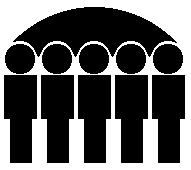 Of Human ServicesKevin W. Concannon, Director	Statistical Report On FIP Applications And Cases Discontinued	June  2004	Number of 	FIP	FIP-UP	Total	Pending at Beginning of	702	127	829	Received during the 	4,834	747	5,581	Total Dispositions in 	4,677	702	5,379	Approved:	3,585	507	4,092	Denied:	842	147	989	Disposed of by 	250	48	298	Pending at end of 	859	172	1,031	Reasons for 	No Eligible Child:	136	18	154	Not Deprived of Support	1	1	2	Resources Exceed 	6	4	10	Income Exceeds 	280	76	356	Failure to Comply w/ 	405	47	452	Failure to Comply w/ 	0	0	0	Undocumented Alien:	2	0	2	Nonresident:	12	1	13Reasons for other 	Application Withdrawn:	248	48	296	Unable to Locate or 	2	0	2Reasons for Cancellation of	No Longer Eligible 	238	4	242	No Longer Deprived of 	1	0	1	Resources Exceed 	0	0	0	Income Exceeds Limits:	766	166	932	Moved or Cannot 	88	7	95	Recipient Initiative:	316	49	365	Failure to Comply w/ 	721	138	859	Failure to Comply w/ 	0	0	0	Loss of Disregards under 	0	0	0Total Cases Cancelled:	2,130	364	2,494Prepared by:Bureau of Research Analysis	Judy Darr (515) 281-4695Division of Results Based Accountability	   Statistical Research Analyst	